ContentsIntroduction and rationale	31	Our Cluster 	52	Our School 	63	Our Quality Assurance	7Appendix 1 Learning Visit and Jotter Sampling 	8Appendix 2 References	12Introduction and rationaleOne of Aberdeenshire Council’s key priorities is “Improving learning teaching and assessment”.  This policy supports all involved in education with the guiding principles to achieve high quality learning, teaching and assessment.  It provides what is considered to be best practice to achieve excellence and equity in all of our educational establishments. It also endorses wholeheartedly the educational purposes described in Curriculum for Excellence (CfE). Our starting point is inclusion. Diversity is valued and celebrated.The curriculum, or “what” we learn is crucial to the success of this policy. We cannot divorce what we learn from how we go about learning it. Skene School has developed a rationale for our curriculum based on the principles of Curriculum for Excellence and the values and needs of those who make up our school community. Many of these values and needs are shared across Aberdeenshire whilst recognising that every local setting is unique.Curriculum for Excellence (CfE) places learners at the heart of education. At its centre are four fundamental capacities.  These capacities reflect and recognise the lifelong nature of education and learning.  The four capacities are aimed at helping children and young people to become: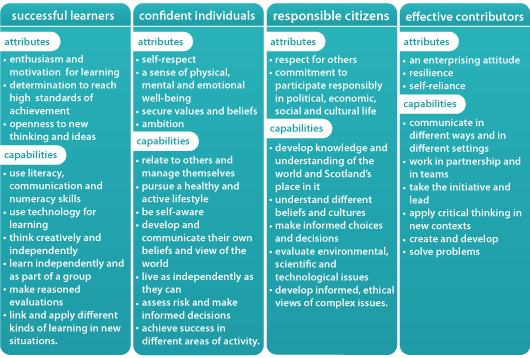 CfE is one of the three supporting pillars of the education system and should be considered alongside Getting it right for every child (GIRFEC, 2006) and Developing the Young Workforce: Scotland’s Youth Employment Strategy (2014).  The three pillars of support present as a significant and coherent structure – a pillar for what and how children learn (CfE), a pillar to support children’s well-being (GIRFEC) and a pillar to support children and young people into meaningful work (DYW).In the next pages, you will see a Westhill Cluster approach to Learning, Teaching and Assessment, outlining shared expectations for the four Primary Schools (Crombie, Elrick, Skene and Westhill).  Pages 5 and 6 encourage more depth to what this looks like in our schools and at all levels. Linked directly to this we have a cluster approach to learning visits with a golden thread through all documentation and linking directly to How Good is Our School (4th edition) and QI 2.3 Learning, Teaching and Assessment. The learning visit documentation can be found in appendix 1 with all references for this policy in appendix 2.Our Cluster 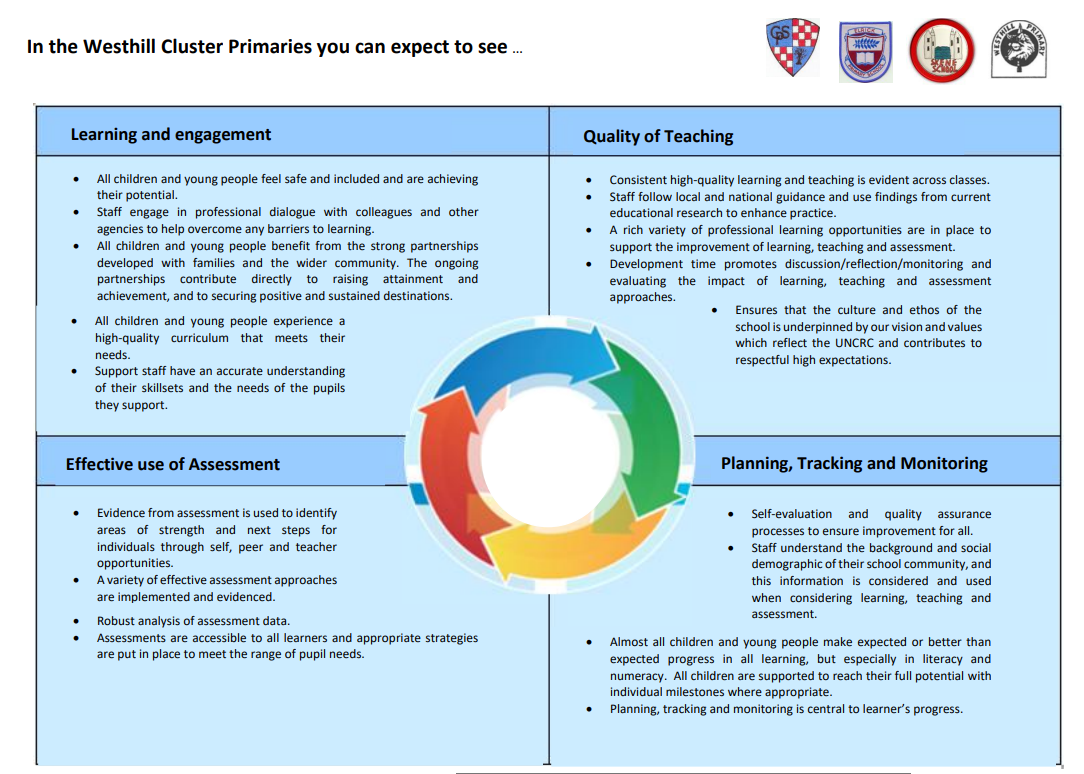 Our School In Skene School you can expect to see… 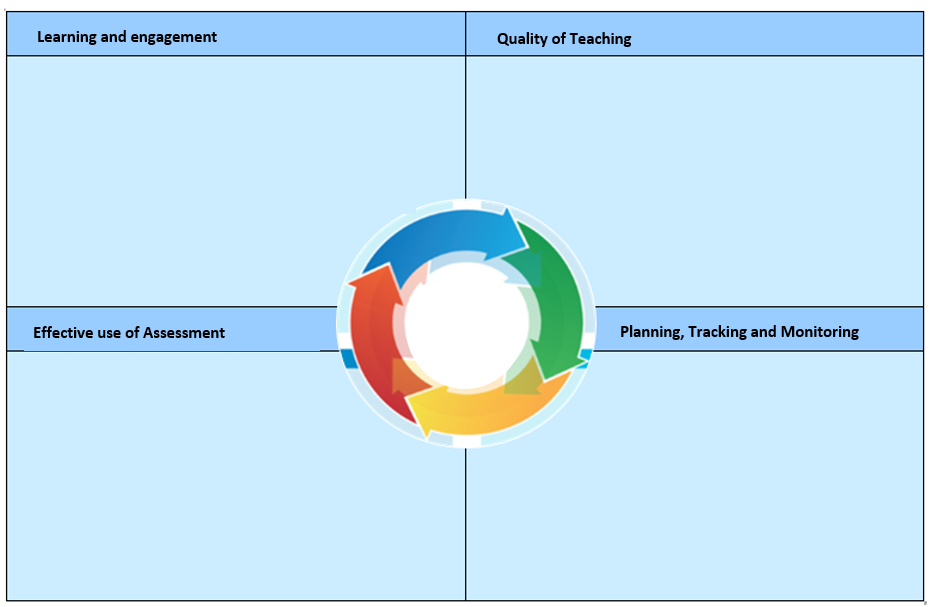 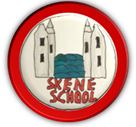 Our Quality Assurance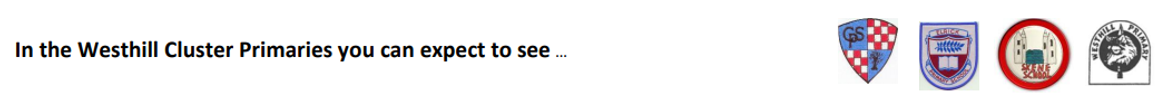 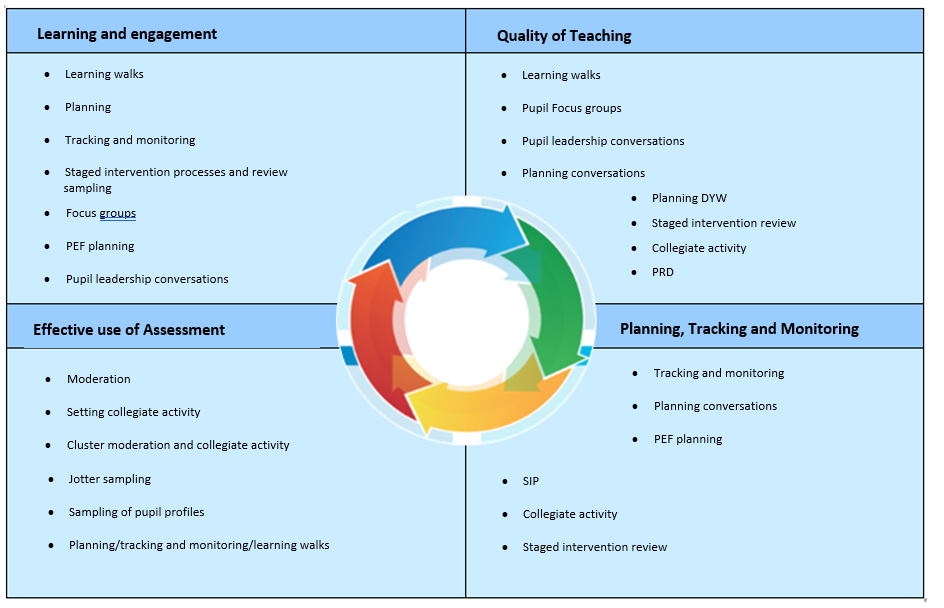 Appendix 1 – Learning Visit Documentation QI 2.3 Learning, Teaching and Assessment Quality Assurance – Westhill Cluster Learning Visits Teacher: ____________________________	Class: __________		Date: ___________This indicator focuses on ensuring high-quality learning experiences for all children and young people. It highlights the importance of highly skilled staff who work with children, young people and others to ensure learning is motivating and meaningful. Effective use of assessment by staff and learners ensures children and young people maximise their successes and achievements.  This proforma may be completed from learning visits and follow up discussion with class teacher.SLT Signature ________________________		Teacher signature _____________________QI 2.3 Learning, Teaching and Assessment Quality Assurance – Westhill Cluster Jotter sampling 	Teacher: ____________________________	Class: __________		Date: ___________This indicator focuses on ensuring high-quality learning experiences for all children and young people. It highlights the importance of highly skilled staff who work with children, young people and others to ensure learning is motivating and meaningful. Effective use of assessment by staff and learners ensures children and young people maximise their successes and achievements.  This proforma may be completed from learning visits and follow up discussion with class teacher.Appendix 2Please see below links to documentation referenced within this policy and others which supported the development of it. How Good is Our School 4How Good Is Our Early Years and ChildcareNational Improvement FrameworkCurriculum for ExcellenceBuilding the Curriculum 3:  A framework for learning and teachingBuilding the Curriculum 5:  A framework for assessmentFebruary pLearning, Teaching and Assessment Policy – Skene SchoolJune 2023How well are you doing?What’s working well for your learners?How do you know?What evidence do you have of positive impact on learners?What are you going to do now?What are your improvement priorities in this area?How would you evaluate this QI using the HGIOS?4/HGIOELC? Six-point scale?QI 2.3 Learning, teaching and assessment  Theme 1 Learning and engagementQI 2.3 Learning, teaching and assessment  Theme 1 Learning and engagementIs the learning environment built on positive, nurturing and challenging relationships?Does the learning environment support the sharing and recognition of children’s achievements?How well matched is learning to the needs and interests of children? Do teachers fully demonstrate links with previous learning across the curriculum?Do children realise their achievements help them to develop skills and knowledge for life, learning and work?Are children engaged in their learning and motivated?How well is learning appropriately challenging and well matched to children’s needs? Are they motivated? Are they passive learners?What does challenge look like?How can we provide challenge for individuals?Can learners take risks? Do they?Is making mistakes part of the learning?Does the task enable learners to explore / investigate?Are learners asked to explain their ideas, processes or information?How well matched is learning to the needs and interests of children. Do staff understand how children in the class learn?Are children working at a brisk pace? Is it challenging, are they having to think about things?Notes/Comments:QI 2.3 Learning, teaching and assessment  Theme 2 Quality of TeachingQI 2.3 Learning, teaching and assessment  Theme 2 Quality of TeachingHow effective are the use of learning intentions and success criteria? (High quality?)Do learners refer to them?  Do teachers link back to them during lessons? How consistent is this across the school?How effective and consistent are explanations?Are there high expectations?Are skills being taught mentioned and / or understood by learners?How good is the quality of teaching? Is it consistent?Observation of TeachingHow much time is spent actively teaching?How much learning is delivered personally to individuals?Do teachers tackle difficult concepts in small steps, elaborate, enhance and exemplifyHow well is learning enriched by digital technology? Are lessons differentiated and sufficiently challenging?  Appropriate pace?How effective is questioning and the use of higher order thinking skills in extending learning?How do explanations make new learning meaningful to children?Do teachers present material actively in a structured way?Are answers listened to actively and used to enhance learning?How often are appropriate open questions asked?Are children giving considered answers from their point of view?Do children get time to think and reflect before responding? Is this an expectation?Do children’s answers lead to further questioning and dialogue which follow coherent lines of enquiry?Are plenary sessions effective?Do teachers leave sufficient time for children to make sense of their learning?Do staff give pupils time to think about what they have learned?Notes/Comments:Notes/Comments:Q.I 2.3 Learning, teaching and assessmentTheme 3 Effective use of assessmentQ.I 2.3 Learning, teaching and assessmentTheme 3 Effective use of assessmentHow well have expectations and standards in achieving a level been shared / understood?Are formative assessment strategies being used?How well are staff using assessment to plan for the needs of individuals?Is assessment integral to learning and teaching and is it planned?How reliable and valid is evidence from assessments?How well is assessment recorded, analysed and used to support learners to attain and achieve?How well are benchmarks used for assessment?Notes/Comments:Q.I 2.3 Learning, teaching and assessmentTheme 4 Planning, tracking and monitoringQ.I 2.3 Learning, teaching and assessmentTheme 4 Planning, tracking and monitoringTo what extent are learners involved in planning learning? Do you children know what they are learning and why?Are children involved in planning their next steps?Notes/Comments:Teacher Comments:QI 2.3 Learning, teaching and assessment  Theme 2 Quality of TeachingQI 2.3 Learning, teaching and assessment  Theme 2 Quality of TeachingAre there high expectations?Is feedback used to identify success, inform and support next steps in learning?How do you use feedback effectively to inform and support progress in learning?Is there a consistent language of learning used for feedback?Q.I 2.3 Learning, teaching and assessmentTheme 3 Effective use of assessmentQ.I 2.3 Learning, teaching and assessmentTheme 3 Effective use of assessmentHow reliable and valid is evidence from assessments?Are children involved in self-assessment/peer-assessment? Notes/Comments: